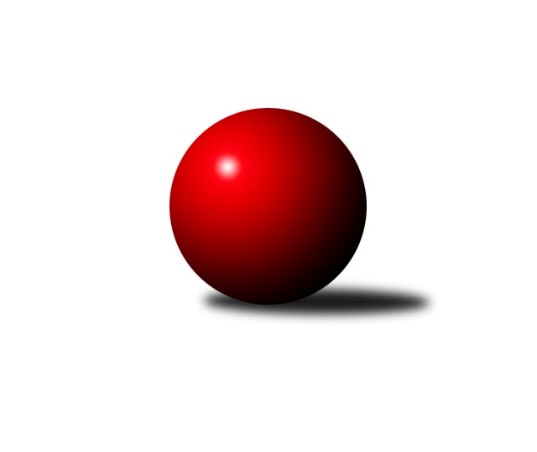 Č.13Ročník 2023/2024	4.2.2024Nejlepšího výkonu v tomto kole: 3655 dosáhlo družstvo: TJ RakoviceInterliga 2023/2024Výsledky 13. kolaSouhrnný přehled výsledků:FTC KO Fiľakovo	- TJ Sokol Husovice	4:4	3374:3325	12.0:12.0	3.2.ŠKK Trstená Starek	- SKK Rokycany	3:5	3541:3550	10.0:14.0	3.2.KK Ježci Jihlava	- TJ Sokol Duchcov	3:5	3517:3545	12.5:11.5	3.2.TJ Rakovice	- KK Inter Bratislava	6.5:1.5	3655:3585	14.0:10.0	3.2.TJ Rakovice	- SKK Rokycany	6:2	3522:3425	14.0:10.0	4.2.Tabulka družstev:	1.	ŠK Železiarne Podbrezová	10	10	0	0	74.0 : 6.0 	175.5 : 64.5 	 3721	20	2.	KK Ježci Jihlava	12	8	1	3	62.0 : 34.0 	169.0 : 119.0 	 3613	17	3.	ŠKK Trstená Starek	12	7	1	4	57.0 : 39.0 	153.5 : 134.5 	 3602	15	4.	TJ Rakovice	13	7	1	5	55.5 : 48.5 	161.0 : 151.0 	 3568	15	5.	TJ Valašské Meziříčí	11	6	0	5	40.5 : 47.5 	126.0 : 138.0 	 3516	12	6.	TJ Sokol Duchcov	11	5	0	6	40.0 : 48.0 	119.0 : 145.0 	 3485	10	7.	KK Slavoj Praha	11	4	1	6	39.0 : 49.0 	126.5 : 137.5 	 3543	9	8.	SKK Rokycany	12	4	1	7	38.5 : 57.5 	144.5 : 143.5 	 3526	9	9.	KK Inter Bratislava	12	4	0	8	36.5 : 59.5 	117.0 : 171.0 	 3487	8	10.	TJ Sokol Husovice	12	3	2	7	35.0 : 61.0 	112.5 : 175.5 	 3435	8	11.	FTC KO Fiľakovo	12	2	1	9	34.0 : 62.0 	131.5 : 156.5 	 3476	5Podrobné výsledky kola:	 FTC KO Fiľakovo	3374	4:4	3325	TJ Sokol Husovice	Patrik Flachbart	155 	 117 	 144 	160	576 	 2:2 	 583 	 141	147 	 157	138	Tomáš ŽiŽlavskÝ	Damián Knapp *1	132 	 113 	 132 	127	504 	 2:2 	 534 	 143	148 	 121	122	Tomáš VÁlka	Róbert Kluka	141 	 137 	 120 	162	560 	 2:2 	 537 	 131	141 	 122	143	Radek Janás	Sándor Szabó	157 	 129 	 137 	128	551 	 2:2 	 553 	 138	128 	 142	145	Jakub Haresta	Alexander Šimon	142 	 156 	 169 	139	606 	 3:1 	 526 	 127	113 	 137	149	David PlŠek	Milan Kojnok	138 	 133 	 158 	148	577 	 1:3 	 592 	 139	158 	 140	155	Michal Šimekrozhodčí: střídání: *1 od 61. hodu Erik GalloNejlepší výkon utkání: 606 - Alexander Šimon	 ŠKK Trstená Starek	3541	3:5	3550	SKK Rokycany	Marek Štefančík	168 	 130 	 159 	159	616 	 2:2 	 584 	 120	144 	 152	168	Milan Wagner	Martin Starek	132 	 142 	 130 	145	549 	 0:4 	 590 	 143	151 	 142	154	Vojtěch Špelina	Mikolaj Konopka	168 	 137 	 167 	155	627 	 4:0 	 559 	 164	115 	 144	136	Ladislav Moulis	Daniel Pažitný	131 	 145 	 145 	141	562 	 0:4 	 612 	 144	162 	 156	150	Karel Koubek	Lukáš Juris	159 	 144 	 148 	146	597 	 3:1 	 611 	 149	142 	 144	176	Michal Bučko	Peter Šibal	141 	 172 	 139 	138	590 	 1:3 	 594 	 147	142 	 163	142	Michal Jiroušrozhodčí: Nejlepší výkon utkání: 627 - Mikolaj Konopka	 KK Ježci Jihlava	3517	3:5	3545	TJ Sokol Duchcov	Robin Parkan	143 	 149 	 148 	136	576 	 0:4 	 641 	 153	165 	 170	153	Zdeněk Ransdorf	Mojmír Holec *1	139 	 123 	 141 	143	546 	 1.5:2.5 	 572 	 134	135 	 141	162	Matěj Novák	Tomáš Valík	161 	 150 	 123 	155	589 	 3:1 	 573 	 138	149 	 145	141	Jan Endršt	Ondřej Matula	159 	 142 	 151 	154	606 	 3:1 	 606 	 153	168 	 134	151	David Horák	Lukáš Vik	141 	 163 	 128 	149	581 	 1:3 	 584 	 143	147 	 134	160	Jaroslav Bulant	Daniel Braun	151 	 152 	 162 	154	619 	 4:0 	 569 	 143	150 	 142	134	Milan Stránskýrozhodčí: střídání: *1 od 61. hodu Petr Dobeš ml.Nejlepší výkon utkání: 641 - Zdeněk Ransdorf	 TJ Rakovice	3655	6.5:1.5	3585	KK Inter Bratislava	Marcel Ivančík	157 	 156 	 178 	148	639 	 3:1 	 607 	 150	128 	 163	166	Jakub Kičinko	Lukáš Nesteš	154 	 167 	 149 	144	614 	 2.5:1.5 	 579 	 132	148 	 149	150	Patrik Tumma	Jakub Kurylo	160 	 165 	 131 	164	620 	 2:2 	 620 	 176	151 	 150	143	Miroslav Vlčko	Peter Magala	139 	 140 	 160 	155	594 	 3:1 	 585 	 167	137 	 137	144	Marek Harčarík	Boris Šintál	159 	 145 	 129 	146	579 	 2.5:1.5 	 579 	 138	142 	 153	146	Miroslav Fiedler	Šimon Magala	130 	 183 	 153 	143	609 	 1:3 	 615 	 139	151 	 157	168	Radoslav Fuskarozhodčí: Nejlepší výkon utkání: 639 - Marcel Ivančík	 TJ Rakovice	3522	6:2	3425	SKK Rokycany	Marcel Ivančík	147 	 150 	 135 	165	597 	 2:2 	 586 	 139	154 	 167	126	Pavel Honsa	Lukáš Nesteš	144 	 130 	 127 	143	544 	 0:4 	 585 	 153	146 	 132	154	Karel Koubek	Jakub Kurylo	148 	 149 	 130 	171	598 	 3:1 	 556 	 136	145 	 137	138	Roman Pytlík	Peter Magala	147 	 154 	 142 	144	587 	 3:1 	 577 	 143	137 	 159	138	Milan Wagner	Boris Šintál	160 	 160 	 136 	147	603 	 4:0 	 516 	 124	141 	 114	137	Michal Bučko *1	Šimon Magala	140 	 146 	 146 	161	593 	 2:2 	 605 	 153	136 	 159	157	Vojtěch Špelinarozhodčí: střídání: *1 od 67. hodu Petr FaraNejlepší výkon utkání: 605 - Vojtěch ŠpelinaPořadí jednotlivců:	jméno hráče	družstvo	celkem	plné	dorážka	chyby	poměr kuž.	Maximum	1.	Jaroslav Hažva 	KK Slavoj Praha	649.58	409.9	239.7	0.3	6/6	(706)	2.	Jan Bína 	ŠK Železiarne Podbrezová	645.47	408.4	237.0	0.6	6/6	(687)	3.	Peter Nemček 	ŠK Železiarne Podbrezová	642.20	395.7	246.5	0.1	5/6	(702)	4.	Mikolaj Konopka 	ŠKK Trstená Starek	633.43	397.8	235.6	1.3	7/7	(675)	5.	Marcel Ivančík 	TJ Rakovice	624.67	401.3	223.4	1.0	7/7	(646)	6.	Petr Dobeš  ml.	KK Ježci Jihlava	624.37	388.9	235.5	1.1	7/7	(663)	7.	Petr Hendrych 	ŠK Železiarne Podbrezová	614.71	384.5	230.2	0.2	6/6	(656)	8.	Zdeněk Ransdorf 	TJ Sokol Duchcov	614.57	398.1	216.5	1.0	7/7	(641)	9.	Jiří Veselý 	ŠK Železiarne Podbrezová	613.36	393.7	219.6	1.2	5/6	(685)	10.	Rostislav Gorecký 	ŠK Železiarne Podbrezová	611.93	387.1	224.8	0.6	6/6	(659)	11.	Radek Hejhal 	SKK Rokycany	611.54	394.5	217.1	1.5	6/8	(645)	12.	Robin Parkan 	KK Ježci Jihlava	608.79	389.5	219.3	0.8	7/7	(657)	13.	Bystrík Vadovič 	ŠK Železiarne Podbrezová	607.73	397.2	210.6	1.3	6/6	(659)	14.	Zdeněk Gartus 	KK Slavoj Praha	607.57	383.9	223.7	1.0	5/6	(634)	15.	Daniel Braun 	KK Ježci Jihlava	605.73	398.5	207.2	1.9	5/7	(622)	16.	Lukáš Vik 	KK Ježci Jihlava	605.31	392.3	213.0	9.0	7/7	(639)	17.	Lukáš Juris 	ŠKK Trstená Starek	603.72	384.4	219.3	1.7	5/7	(663)	18.	Ondřej Topič 	TJ Valašské Meziříčí	603.25	388.4	214.9	1.4	6/6	(640)	19.	Jakub Kurylo 	TJ Rakovice	601.64	391.9	209.7	1.6	7/7	(637)	20.	Daniel Pažitný 	ŠKK Trstená Starek	601.26	391.6	209.7	1.9	7/7	(634)	21.	Radoslav Fuska 	KK Inter Bratislava	600.87	396.5	204.4	1.7	5/7	(623)	22.	Šimon Magala 	TJ Rakovice	600.45	387.5	212.9	1.3	7/7	(639)	23.	Michal Bučko 	SKK Rokycany	599.64	383.6	216.0	1.0	7/8	(643)	24.	Michal Šimek 	TJ Sokol Husovice	599.39	377.9	221.5	1.6	6/7	(629)	25.	Tomáš ŽiŽlavskÝ 	TJ Sokol Husovice	599.31	392.1	207.2	2.0	7/7	(642)	26.	Mojmír Holec 	KK Ježci Jihlava	596.79	386.2	210.6	1.7	7/7	(632)	27.	Boris Šintál 	TJ Rakovice	596.48	393.2	203.2	2.5	6/7	(634)	28.	Peter Šibal 	ŠKK Trstená Starek	595.67	389.5	206.2	1.3	6/7	(661)	29.	Damián Knapp 	FTC KO Fiľakovo	594.49	378.9	215.6	1.4	7/7	(640)	30.	Martin Kozák 	ŠKK Trstená Starek	593.69	392.2	201.5	2.6	7/7	(646)	31.	Michal Jirouš 	SKK Rokycany	592.90	384.6	208.3	1.9	6/8	(633)	32.	Tomáš Valík 	KK Ježci Jihlava	592.40	375.4	217.0	1.0	5/7	(645)	33.	Jan Endršt 	TJ Sokol Duchcov	591.20	385.5	205.7	2.3	6/7	(681)	34.	Marek Harčarík 	KK Inter Bratislava	590.12	389.6	200.5	1.0	5/7	(615)	35.	Jaroslav Bulant 	TJ Sokol Duchcov	589.68	386.3	203.4	3.6	7/7	(626)	36.	Jiří Mrlík 	TJ Valašské Meziříčí	588.72	389.2	199.5	2.2	5/6	(629)	37.	Róbert Kluka 	FTC KO Fiľakovo	587.90	374.9	213.0	1.5	6/7	(629)	38.	Petr Pavlík 	KK Slavoj Praha	587.52	393.1	194.4	3.2	5/6	(638)	39.	Karel Koubek 	SKK Rokycany	587.31	384.6	202.8	1.6	8/8	(612)	40.	Milan Wagner 	SKK Rokycany	585.89	386.3	199.6	2.6	7/8	(640)	41.	Tomáš Cabák 	TJ Valašské Meziříčí	585.78	388.3	197.5	2.1	6/6	(651)	42.	Michal Koubek 	KK Slavoj Praha	584.90	382.9	202.0	2.6	6/6	(621)	43.	Jakub Kičinko 	KK Inter Bratislava	584.77	380.1	204.7	2.6	6/7	(607)	44.	Tomáš Juřík 	TJ Valašské Meziříčí	584.43	378.5	206.0	2.0	6/6	(614)	45.	Peter Magala 	TJ Rakovice	582.67	377.7	205.0	1.7	5/7	(627)	46.	Marek Zajko 	KK Inter Bratislava	580.87	375.2	205.7	2.2	6/7	(620)	47.	Patrik Flachbart 	FTC KO Fiľakovo	579.98	384.6	195.3	1.6	7/7	(620)	48.	Patrik Tumma 	KK Inter Bratislava	578.87	379.7	199.2	1.9	5/7	(611)	49.	Dalibor Jandík 	TJ Valašské Meziříčí	577.71	379.5	198.3	2.6	6/6	(605)	50.	Milan Kojnok 	FTC KO Fiľakovo	577.31	379.6	197.7	2.6	7/7	(618)	51.	David Horák 	TJ Sokol Duchcov	575.83	379.3	196.5	2.7	6/7	(606)	52.	Lukáš Janko 	KK Slavoj Praha	574.38	375.3	199.1	2.0	4/6	(597)	53.	Miroslav Fiedler 	KK Inter Bratislava	574.29	382.3	192.0	2.9	6/7	(603)	54.	Jakub Pekárek 	TJ Valašské Meziříčí	574.13	378.6	195.5	10.3	6/6	(605)	55.	Libor Škoula 	TJ Sokol Husovice	573.20	386.0	187.2	3.2	6/7	(601)	56.	Milan Stránský 	TJ Sokol Duchcov	568.70	375.9	192.8	1.7	6/7	(623)	57.	František Rusín 	KK Slavoj Praha	564.20	389.2	175.0	8.5	5/6	(621)	58.	Matěj Novák 	TJ Sokol Duchcov	562.71	372.3	190.4	3.1	6/7	(588)	59.	Martin Pozsgai 	KK Inter Bratislava	562.60	372.0	190.6	3.2	5/7	(599)	60.	Jakub Haresta 	TJ Sokol Husovice	560.50	371.5	189.0	2.9	7/7	(615)	61.	Erik Gallo 	FTC KO Fiľakovo	559.27	375.6	183.7	2.1	5/7	(583)	62.	David PlŠek 	TJ Sokol Husovice	551.86	363.5	188.3	3.5	7/7	(588)		Radim Metelka 	TJ Valašské Meziříčí	617.80	396.6	221.2	2.2	1/6	(649)		Miloš Civín 	TJ Sokol Duchcov	616.00	395.0	221.0	2.0	1/7	(616)		Miroslav Vlčko 	KK Inter Bratislava	615.13	393.2	221.9	1.4	4/7	(634)		Michal Szulc 	ŠKK Trstená Starek	603.25	389.8	213.5	1.0	4/7	(639)		Marek Štefančík 	ŠKK Trstená Starek	598.67	391.3	207.3	4.0	3/7	(622)		Alexander Šimon 	FTC KO Fiľakovo	592.11	381.4	210.7	2.0	3/7	(617)		Vojtěch Špelina 	SKK Rokycany	591.70	389.9	201.8	1.9	5/8	(607)		Ondřej Matula 	KK Ježci Jihlava	589.53	396.1	193.4	1.9	3/7	(606)		Pavel Honsa 	SKK Rokycany	587.75	389.8	198.0	5.0	2/8	(596)		Miroslav Šnejdar  ml.	SKK Rokycany	586.25	378.8	207.5	1.0	4/8	(636)		Igor Jasensky 	KK Inter Bratislava	586.00	399.0	187.0	5.0	1/7	(586)		Martin Starek 	ŠKK Trstená Starek	584.29	380.5	203.8	4.3	4/7	(621)		Tomáš Prívozník 	TJ Rakovice	583.00	365.0	218.0	2.0	1/7	(583)		Damián Bielik 	TJ Rakovice	582.00	394.0	188.0	3.0	1/7	(582)		Stanislav Partl 	KK Ježci Jihlava	580.50	379.0	201.5	1.0	1/7	(583)		Radim Meluzin 	TJ Sokol Husovice	577.00	350.0	227.0	2.0	1/7	(577)		Roman Pytlík 	SKK Rokycany	575.83	377.8	198.0	1.9	3/8	(597)		Martin Dolnák 	TJ Rakovice	575.50	380.8	194.8	4.8	4/7	(595)		Sándor Szabó 	FTC KO Fiľakovo	574.88	378.9	196.0	2.5	4/7	(593)		Lukáš Nesteš 	TJ Rakovice	573.75	380.8	192.9	4.2	4/7	(614)		Jiří Zemánek 	TJ Sokol Duchcov	571.25	375.0	196.3	6.0	1/7	(593)		Jakub HnÁt 	TJ Sokol Husovice	571.00	368.0	203.0	3.0	1/7	(571)		Evžen Valtr 	KK Slavoj Praha	569.33	377.3	192.0	3.6	3/6	(624)		Radek Janás 	TJ Sokol Husovice	568.00	376.5	191.5	3.5	2/7	(599)		Ladislav Flachbart 	FTC KO Fiľakovo	567.00	358.0	209.0	2.0	1/7	(567)		Patrik Kovács 	FTC KO Fiľakovo	567.00	375.0	192.0	4.7	3/7	(587)		Michal Juroška 	TJ Valašské Meziříčí	559.50	373.0	186.5	6.0	2/6	(573)		Ladislav Moulis 	SKK Rokycany	559.00	366.0	193.0	9.0	1/8	(559)		Jiří Radil 	TJ Sokol Husovice	558.00	371.5	186.5	7.0	2/7	(574)		Tomáš VÁlka 	TJ Sokol Husovice	557.63	369.6	188.0	2.9	4/7	(611)		Roman Magala 	TJ Rakovice	556.33	364.0	192.3	4.3	3/7	(571)		Svatopluk Kocourek 	TJ Sokol Husovice	552.00	368.7	183.3	8.2	3/7	(592)		Samuel Pohanič 	KK Inter Bratislava	518.00	377.0	141.0	11.0	1/7	(518)Sportovně technické informace:Starty náhradníků:registrační číslo	jméno a příjmení 	datum startu 	družstvo	číslo startu
Hráči dopsaní na soupisku:registrační číslo	jméno a příjmení 	datum startu 	družstvo	Program dalšího kola:14. kolo			-- volný los -- - KK Ježci Jihlava	10.2.2024	so	11:40	KK Inter Bratislava - TJ Valašské Meziříčí	10.2.2024	so	13:13	TJ Sokol Duchcov - ŠK Železiarne Podbrezová	10.2.2024	so	13:49	KK Slavoj Praha - ŠKK Trstená Starek	10.2.2024	so	15:13	TJ Sokol Husovice - TJ Rakovice	11.2.2024	ne	9:34	SKK Rokycany - ŠK Železiarne Podbrezová	Nejlepší šestka kola - absolutněNejlepší šestka kola - absolutněNejlepší šestka kola - absolutněNejlepší šestka kola - absolutněNejlepší šestka kola - dle průměru kuželenNejlepší šestka kola - dle průměru kuželenNejlepší šestka kola - dle průměru kuželenNejlepší šestka kola - dle průměru kuželenNejlepší šestka kola - dle průměru kuželenPočetJménoNázev týmuVýkonPočetJménoNázev týmuPrůměr (%)Výkon1xZdeněk RansdorfDuchcov 6411xZdeněk RansdorfDuchcov 110.666417xMarcel IvančíkRakovice6391xDaniel BraunJihlava106.866198xMikolaj KonopkaŠKK Trstená6277xMarcel IvančíkRakovice106.586391xJakub KuryloRakovice6201xAlexander ŠimonKO Fiľakovo105.236061xMiroslav VlčkoInter Bratisl.6201xDavid HorákDuchcov 104.626062xDaniel BraunJihlava6191xOndřej MatulaJihlava104.62606